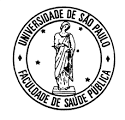 Ciclos de Vida I – 2016 – Profs. Simone Diniz (sidiniz@usp.br) e Paulo Gallo (prgallo@usp.br), Jefferson Drezzet, Ciro Bertoli, DiaHoraDia da semanaTemaDocente08/808-12h2ª. f- Introdução ao curso - Ciclos de vida e saúde pública – conceitos e aplicações  - Gênero e as transições epidemiológica, nutricional e demográfica - Revisão: fisiologia reprodutiva, contracepção, concepçãoTodosProf.ª Simone DinizProf. Jefferson Drezzet15/808-12h2ª. f- Políticas públicas em saúde reprodutiva: contracepção, aborto e fecundidade - Gestação normal e necessidades nutricionais - Atenção pre-natal - PAISM e Rede Cegonha Prof.ª Simone DinizProf. Jefferson Drezzet 22/808-12h2ª. f- Assistência ao parto como questão de saúde pública : impactos no curto e longo prazo na saúde e estado nutricional.- Evidências e direitos na assistência ao parto - Planos de partoProf.ª Simone DinizProf. Jefferson Drezzet29/808-12h2ª. f- O SUS que dá certo - Experiências bem-sucedidas de mudança (vídeo H. Sofia Feldman)- Inovação em Saúde da Mulher: desafios Prof.ª Simone DinizProf. Jefferson Drezzet12/0908-12h2ª. f- Saúde no pós-parto e no aleitamento-  Consultoria de lactação- Bancos de leite e a Iniciativas IHAC e IHAMC.  - Promoção da relactação- Prevenção da retenção de peso pós-filhosProf.ª Simone DinizProf. Jefferson Drezzet19/0908-12h2ª. fApresentação pelos alunosO lugar da/o nutricionista em Saúde da Mulher: folder do lugar onde vão trabalhar (versão  para setor público ou privado)Prof.ª Simone DinizProf. Jefferson Drezzet26/0908-12h2ª. fAvaliação da 1ª. Parte da disciplina (Saúde da Mulher )Introdução á InfânciaProf.ª Simone Diniz- Prof. Jefferson DrezzetProf. Paulo Gallo 03/1008-12h2ª. f- Curvas padronizadas e avaliação do crescimento infantil (II)- Alterações nutricionais - Alimentação no 1º ano de vida Prof.º Paulo GalloProf.º Ciro Bertoli17/1008-12h2ª. f-  Doenças respiratórias na infância- Doença diarreica e desidratação na infância Vicente SarubbiProf.º PauloSophia24/1008-12h2ª. f- Desenvolvimento cognitivo da criança (Piaget)- A importância de brincar Helena Keiko07/1108-12h2ª. f- Programa de imunização no Estado de São PauloProf.º Paulo GalloProf.º Ciro Bertoli21/1108-12h2ª. f- Avaliação da segunda parteProf.º Paulo GalloProf.º Ciro Bertoli